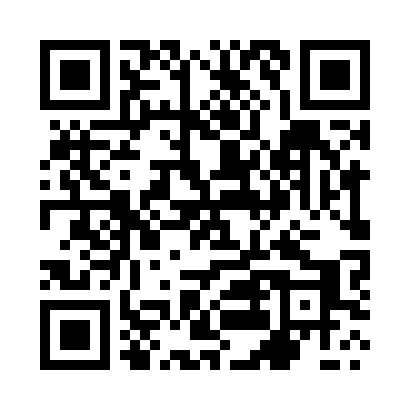 Prayer times for Moldawinek, PolandMon 1 Apr 2024 - Tue 30 Apr 2024High Latitude Method: Angle Based RulePrayer Calculation Method: Muslim World LeagueAsar Calculation Method: HanafiPrayer times provided by https://www.salahtimes.comDateDayFajrSunriseDhuhrAsrMaghribIsha1Mon4:256:311:025:287:359:332Tue4:216:281:025:307:379:363Wed4:186:261:025:317:399:384Thu4:156:241:025:327:409:415Fri4:126:211:015:347:429:446Sat4:096:191:015:357:449:467Sun4:056:161:015:367:469:498Mon4:026:141:005:387:489:519Tue3:596:121:005:397:509:5410Wed3:556:091:005:407:519:5711Thu3:526:071:005:427:5310:0012Fri3:496:0512:595:437:5510:0213Sat3:456:0212:595:447:5710:0514Sun3:426:0012:595:457:5910:0815Mon3:385:5812:595:478:0110:1116Tue3:345:5512:585:488:0310:1417Wed3:315:5312:585:498:0410:1718Thu3:275:5112:585:508:0610:2019Fri3:235:4812:585:518:0810:2320Sat3:205:4612:575:538:1010:2621Sun3:165:4412:575:548:1210:2922Mon3:125:4212:575:558:1410:3323Tue3:085:3912:575:568:1510:3624Wed3:045:3712:575:578:1710:3925Thu3:005:3512:575:598:1910:4326Fri2:565:3312:566:008:2110:4627Sat2:515:3112:566:018:2310:5028Sun2:475:2912:566:028:2410:5429Mon2:455:2712:566:038:2610:5730Tue2:445:2512:566:048:2811:00